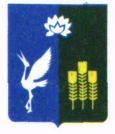 О порядке и сроках составления проекта решения муниципального комитета Краснокутского сельского поселения «О бюджете Краснокутского сельского поселения на очередной финансовый год и плановый период »В соответствии с Бюджетным кодексом Российской Федерации, Федеральным законом от 06.10.2003 года № 131-ФЗ «Об общих принципах организации местного самоуправления в Российской Федерации», Законом Приморского края от 02.08.2005 года № 271-КЗ О Бюджетном устройстве, бюджетном процессе и межбюджетных отношениях в Приморском крае, Уставом Краснокутского сельского поселения, статьей 25  Положения «О бюджетном процессе в Краснокутском сельском поселении» и в целях своевременного и качественного представления проекта решения муниципального комитета Краснокутского сельского поселения «О бюджете Краснокутского сельского поселения на очередной финансовый год и плановый период» в муниципальный комитет Краснокутского сельского поселения, администрация Краснокутского сельского поселения .ПОСТАНОВЛЯЕТ:1. Утвердить: 1.1. Положение о порядке и сроках составления проекта бюджета Краснокутского сельского поселения,  согласно приложения №1 к настоящему постановлению 1. 1.2. План-график мероприятий по разработке документов и материалов, обязательных для составления проекта решения муниципального комитета о бюджете Краснокутского сельского поселения на очередной финансовый год и плановый период, согласно приложения   №2 к настоящему постановлению2.  Настоящее постановление вступает в силу с момента принятия и подлежит опубликованию в официальном печатном органе Краснокутского сельского поселения Спасского муниципального района Приморского края – газете «Горизонт»,  на официальном сайте краснокутское.рф.3. Контроль за исполнением настоящего постановления оставляю за собой.Глава Краснокутскогосельского поселения                                                  А.Б ПетриченкоПриложение 1 к постановлению администрации Краснокутского сельского поселения от 17 мая 2021 года № 16-па 1. Общие положения 1.1. Настоящее Положение о порядке и сроках составления проекта бюджета Краснокутского сельского поселения (далее – Положение) разработано в соответствии со статьями 169, 184 Бюджетного Кодекса Российской Федерации, Федеральным Законом от 6 октября 2003г. № 131-ФЗ «Об общих принципах организации местного самоуправления в Российской Федерации», Положением « о бюджетном процессе в Краснокутском сельском поселении, утвержденном решением муниципального комитета Краснокутского сельского поселения от 02 сентября  2019 года № 63 и регламентирует процедуру и сроки составления проекта бюджета Краснокутского сельского поселения, и определяет механизм работы над документами и материалами, используемыми при составлении проекта бюджета. 1.2. Составление проекта бюджета Краснокутского сельского поселения осуществляется администрацией Краснокутского сельского поселения (далее – администрация). 1.3. Проект бюджета Краснокутского сельского поселения составляется сроком на три года (очередной финансовый год и плановый период). 1.4. Составление проекта бюджета Краснокутского сельского поселения основывается на: положениях послания Президента Российской Федерации Федеральному Собранию Российской Федерации, определяющих бюджетную политику (требования к бюджетной политике) в Российской Федерации;прогнозе социально-экономического развития Краснокутского сельского поселения на очередной финансовый год и плановый период;основных направлениях бюджетной, налоговой и таможенно- тарифной  политики Российской Федерации ( основных направлениях бюджетной, налоговой политики субъектов Российской Федерации, основных направлениях бюджетной, налоговой политики Краснокутского сельского поселения на очередной финансовый год и плановый период;бюджетном прогнозе (проекте бюджетного прогноза, проекте изменений бюджетного прогноза) Краснокутского сельского поселения на долгосрочный период;государственных (муниципальных) программах( проектах государственных (муниципальных) программ, проектах изменений указанных программ).2.       Порядок и сроки составления проекта местного бюджета 2.1. Администрация обязана приступить к составлению проекта местного бюджета не позднее 05 августа  текущего года, предшествующего очередному финансовому году. 2.2. Решением муниципального комитета Краснокутского сельского поселения о бюджете на очередной финансовый год и плановый период утверждаются:1) перечень главных администраторов доходов местного бюджета, закрепляемые за ними виды (подвиды) доходов местного бюджета;2) перечень главных администраторов источников финансирования дефицита местного бюджета;3) доходы местного бюджета (на очередной финансовый год) по кодам видов доходов, подвидов доходов, классификации операций сектора государственного управления, относящихся к доходам местного бюджета;4) распределение бюджетных ассигнований по разделам, подразделам, целевым статьям (муниципальным программам Краснокутского сельского поселения и непрограммным направлениям деятельности), группам (группам и подгруппам) видов расходов классификации расходов бюджетов на очередной финансовый год и плановый период;5) распределение бюджетных ассигнований в ведомственной структуре расходов местного бюджета по главным распорядителям средств местного бюджета, разделам, подразделам, целевым статьям (муниципальным программам Краснокутского сельского поселения и непрограммным направлениям деятельности), группам (группам и подгруппам) видов расходов классификации расходов бюджетов на очередной финансовый год и плановый период;6) источники финансирования дефицита местного бюджета на очередной финансовый год и плановый период;7) верхний предел муниципального внутреннего долга по состоянию на 1 января года, следующего за очередным финансовым годом и каждым годом планового периода;8) объем межбюджетных трансфертов, получаемых из бюджетов из других бюджетов и (или) предоставляемых другим бюджетам в очередном финансовом году и плановом периоде;9) общий объем условно утверждаемых (утвержденных) расходов на первый год планового периода в объеме не менее 2,5 процента общего объема расходов местного бюджета (без учета расходов местного бюджета, предусмотренных за счет межбюджетных трансфертов из других бюджетов бюджетной системы Российской Федерации, имеющих целевое назначение), на второй год планового периода в объеме не менее 5 процентов общего объема расходов местного бюджета (без учета расходов местного бюджета, предусмотренных за счет межбюджетных трансфертов из других бюджетов бюджетной системы Российской Федерации, имеющих целевое назначение);10) источники финансирования дефицита местного бюджета на очередной финансовый год и плановый период;11) иные показатели:а) распределение бюджетных ассигнований по муниципальным программам Краснокутского сельского поселения и непрограммным направлениям деятельности на очередной финансовый год и плановый период;б) программа муниципальных заимствований.Одновременно с проектом бюджета в муниципальный комитет Краснокутского сельского поселения предоставляются следующие документы:1) основные направления бюджетной и налоговой политики Краснокутского сельского поселения на очередной финансовый год и плановый период;2) предварительные итоги социально-экономического развития Краснокутского сельского поселения за истекший период текущего финансового года и ожидаемые итоги социально-экономического развития Краснокутского сельского поселения за текущий финансовый год;3) прогноз социально-экономического развития Краснокутского сельского поселения на очередной финансовый год и плановый период;4) прогноз основных характеристик (общий объем доходов, общий объем расходов, дефицита (профицита) бюджета) бюджета на очередной финансовый год и плановый период либо утвержденный среднесрочный финансовый план;5) пояснительная записка к проекту бюджета;6) верхний предел муниципального внутреннего долга на 1 января года, следующего за очередным финансовым годом (очередным финансовым годом и каждым годом планового периода);7) оценка ожидаемого исполнения местного бюджета на текущий финансовый год;8) предложенный муниципальным комитетом проект бюджетной сметы муниципального комитета Краснокутского сельского поселения в случае возникновения разногласий с Администрацией в отношении указанной бюджетной сметы;9) реестр источников доходов местного бюджета;10) муниципальные  программы Краснокутского сельского поселения, проекты муниципальных программ Краснокутского сельского поселения, проекты изменений муниципальных программ Краснокутского сельского поселения (в случае утверждения решением о бюджете распределения бюджетных ассигнований по муниципальным программам и непрограммным направлениям деятельности);11)методики (проекты методик) и расчеты распределения межбюджетных трасфертов;12) иные документы, в соответствии с бюджетным законодательством2.3. Проект бюджета на очередной финансовый год и плановый период с документами и материалами, определенными в статье 27 настоящего Положения, официально путем принятия распоряжения Главы Администрации вносится на рассмотрение муниципального комитета Краснокутского сельского поселения главой администрации Краснокутского сельского поселения не позднее 15 ноября текущего года. В случае если срок внесения проекта решения о бюджете на очередной финансовый год и плановый период приходится на нерабочий день, днем внесения считается первый, следующий за ним рабочий день.Проект бюджета на очередной финансовый год и плановый период выносится главой Краснокутского сельского поселения на публичные слушания и подлежит официальному опубликованию.2.4. Порядок рассмотрения проекта решения о бюджете на очередной         финансовый год и его утверждение 1. Порядок рассмотрения проекта решения о бюджете на очередной финансовый год и его утверждение, определенный настоящим Положением, должен предусматривать вступление в силу решения о бюджете с 1 января очередного финансового года.2. В течение суток со дня внесения проекта бюджета Председатель муниципального комитета Краснокутского сельского поселения направляет его в постоянную депутатскую комиссию по бюджету, налогам и финансам муниципального комитета Краснокутского сельского поселения (далее - постоянная комиссия по бюджетам налогам и финансам) в Контрольно-счетную палату  Спасского муниципального района в соответствии с условиями соглашения о передаче полномочий по осуществлению внешнего муниципального финансового контроля.3. В течение 15 дней постоянная депутатская комиссия по бюджету, налогам и финансам рассматривает проект бюджета и рабочую документацию к нему .4. После детального рассмотрения проекта бюджета, постоянная депутатская комиссия по бюджету, налогам и финансам обобщает поправки, замечания и предложения депутатов постоянных депутатских комиссий муниципального комитета Краснокутского сельского поселения и готовит проект Сводного заключения. Сводное заключение утверждается решением комиссии по бюджету, налогам и финансам представляется на рассмотрение заседания муниципального комитета Краснокутского сельского поселения не позднее 25 дней с момента внесения главой администрации Краснокутского сельского поселения проекта бюджета в муниципальный комитет Краснокутского сельского поселения.5. При рассмотрении проекта бюджета в первом чтении, муниципальный комитет Краснокутского сельского поселения заслушивает доклад начальника финансового отдела Администрации.6. Председательствующий заседания ставит на голосование предложения постоянной депутатской комиссии по бюджету, налогам и финансам, а затем предложения отдельных депутатов, не принятые постоянной  комиссией по бюджету, налогам и финансам, если авторы настаивают на проведении голосования.7. По итогам обсуждения проекта бюджета в первом чтении муниципальный комитет Краснокутского сельского поселения может принять решение:1) о принятии его в первом чтении;2) отклонить проект бюджета.При принятии проекта бюджета в первом чтении муниципальный комитет Краснокутского сельского поселения рассматривает и утверждает основные характеристики бюджета:1) общий объем доходов местного бюджета;2) общий объем расходов местного бюджета;3) дефицит (профицит) местного бюджета.4) предельный объем муниципального долга Краснокутского сельского поселения на очередной финансовый год и каждый год планового периода;5) верхний предел муниципального внутреннего долга Краснокутского сельского поселения по состоянию на 1 января года, следующего за очередным финансовым годом и каждым годом планового периода;6) условно утверждаемые (утвержденные) расходы на первый год планового периода в объеме не менее 2,5 процента общего объема расходов местного бюджета (без учета расходов местного бюджета, предусмотренных за счет межбюджетных трансфертов из других бюджетов бюджетной системы Российской Федерации, имеющих целевое назначение), на второй год планового периода в объеме не менее 5 процентов общего объема расходов местного бюджета (без учета расходов местного бюджета, предусмотренных за счет межбюджетных трансфертов из других бюджетов бюджетной системы Российской Федерации, имеющих целевое назначение).8. Муниципальный комитет Краснокутского сельского поселения поручает постоянной комиссии по бюджету, налогам и финансам совместно с Администрацией подготовить проект ко второму чтению, устанавливает предельный срок внесения письменных предложений и замечаний, определяет дату рассмотрения бюджета во втором чтении, а также конкретные замечания и поправки, которые необходимо внести в проект.9. В случае отклонения в первом чтении проекта бюджета муниципальный комитет Краснокутского сельского поселения принимает одно из следующих решений:1) о создании согласительной комиссии, которая исходя из рекомендаций, изложенных в Сводном заключении, в течение 5 дней разрабатывает согласованный вариант уточненных показателей проекта бюджета Краснокутского сельского поселения, после чего глава администрации Краснокутского сельского поселения (или назначенное им лицо) путем принятия распоряжения главы Администрации вносит проект бюджета на рассмотрение в муниципальный комитет Краснокутского сельского поселения во втором чтении;2) при возвращении проекта бюджета на доработку Администрации в течение последующих 5 дней глава администрации Краснокутского сельского поселения представляет новый проект бюджета с учетом рекомендаций, изложенных в Сводном заключении, на рассмотрения в первом чтении. Новый вариант проекта бюджета направляется в муниципальный комитет Краснокутского сельского поселения и рассматривается им в порядке, установленном настоящим Положением. Возвращение проекта бюджета осуществляется один раз.10. До принятия проекта бюджета в первом чтении, Администрация может вносить в него любые изменения по результатам обсуждения, информируя о них муниципальный комитет Краснокутского сельского поселения.В течение 10 дней после внесения главой администрации Краснокутского сельского поселения проекта бюджета на второе чтение, проект рассматривается в постоянных депутатских комиссиях по статьям и разделам, по социальным программам, распределению межбюджетных трансфертов.Постатейное обсуждение состоит из заключения постоянной комиссии по бюджету, налогам и финансам с замечаниями, поправками, обоснованием по их включению в проект или отклонения, выступлений депутатов.Обсуждение расходной и доходной части бюджета проводится отдельно по видам доходов, а также по разделам, главам и укрупненным статьям расходов в соответствии с бюджетной классификацией. 4. При рассмотрении проекта бюджета во втором чтении муниципальный комитет Краснокутского сельского поселения рассматривает и утверждает следующие текстовые статьи проекта бюджета, а также приложения к нему, устанавливающие:1) перечень главных администраторов доходов местного бюджета, закрепляемые за ними виды (подвиды) доходов местного бюджета;2) перечень главных администраторов источников финансирования дефицита местного бюджета;3) доходы бюджета по группам, подгруппам и статьям классификации доходов бюджетов Российской Федерации;4) расходы бюджета по разделам, подразделам, целевым статьям и видам расходов функциональной классификации расходов бюджетов Российской Федерации;5) объемы финансовой помощи бюджетов других уровней бюджетной системы Российской Федерации, предоставляемые в форме дотаций, субвенций и субсидий;6) распределение бюджетных ассигнований по главным распорядителям бюджетных средств в соответствии с ведомственной структурой расходов бюджета;7) распределение бюджетных ассигнований по муниципальным программам Краснокутского сельского поселения и непрограммным направлениям деятельности на очередной финансовый год и плановый период в пределах общего объема расходов местного бюджета на очередной финансовый год и плановый период, утвержденного в первом чтении;8) источники финансирования дефицита местного бюджета;9) программу муниципальных внутренних заимствований Краснокутского сельского поселения на очередной финансовый год и плановый период;10) иные показатели, обязательные к утверждению решением о местном бюджете на очередной финансовый год и плановый период в соответствии с действующим положением.  5. После рассмотрения бюджета во втором чтении муниципальный комитет Краснокутского сельского поселения принимает решение «О бюджете Краснокутского сельского поселения» на соответствующий период.6. В случае непринятия решения о бюджете на соответствующий период муниципальным комитетом Краснокутского сельского поселения до 01 января текущего финансового года:1) Администрация ежемесячно доводит до распорядителей бюджетных средств бюджетные ассигнования и лимиты бюджетных обязательств в размере, не превышающем одной двенадцатой части бюджетных ассигнований и лимитов бюджетных обязательств в отчетном финансовом году;2) иные показатели, определяемые решением о бюджете, применяются в размерах (нормативах) и порядке, которые были установлены решением о бюджете на отчетный финансовый год;6. Если решение о бюджете не вступило в силу через три месяца после начала финансового года, Администрация организует исполнение бюджета также как и в первом квартале, но при этом Администрация не имеет права:1) доводить лимиты бюджетных обязательств и бюджетные ассигнования на бюджетные инвестиции и субсидии юридическим и физическим лицам, установленные Бюджетным Кодексом Российской Федерации;2) предоставлять бюджетные кредиты;3) осуществлять заимствования в размере более одной восьмой объема заимствований предыдущего финансового года в расчете на квартал;4) формировать резервные фонды.7. Указанные настоящей статьей ограничения не распространяются на расходы, связанные с выполнением публичных нормативных обязательств, обслуживанием и погашением муниципального долга.8. Если решение о бюджете вступает в силу после начала текущего финансового года и исполнение бюджета до дня вступления в силу указанного решения осуществляется в соответствии с настоящей статьей в течение одного месяца со дня вступления в силу указанного решения, глава администрации Краснокутского сельского поселения своим распоряжением вносит на рассмотрение и утверждение муниципального комитета Краснокутского сельского поселения проект решения о внесении изменений в решение о бюджете, уточняющего показатели бюджета с учетом исполнения бюджета за период временного управления бюджетом. Указанный проект решения рассматривается и утверждается муниципальным комитетом Краснокутского сельского поселения в срок, не превышающий 15 дней со дня его представления.Приложение 2 к постановлению администрации Краснокутского сельского поселенияот 17 мая 2021 года № 16-па ПЛАН - ГРАФИКмероприятий по разработке документов и материалов, обязательных для составления проекта решения муниципального комитета о  бюджете Краснокутского сельского поселения на очередной финансовый год и плановый период АДМИНИСТРАЦИЯКРАСНОКУТСКОГО СЕЛЬСКОГО ПОСЕЛЕНИЯКРАСНОКУТСКОГО МУНИЦИПАЛЬНОГО РАЙОНАПРИМОРСКОГО КРАЯАДМИНИСТРАЦИЯКРАСНОКУТСКОГО СЕЛЬСКОГО ПОСЕЛЕНИЯКРАСНОКУТСКОГО МУНИЦИПАЛЬНОГО РАЙОНАПРИМОРСКОГО КРАЯАДМИНИСТРАЦИЯКРАСНОКУТСКОГО СЕЛЬСКОГО ПОСЕЛЕНИЯКРАСНОКУТСКОГО МУНИЦИПАЛЬНОГО РАЙОНАПРИМОРСКОГО КРАЯПОСТАНОВЛЕНИЕПОСТАНОВЛЕНИЕПОСТАНОВЛЕНИЕ17 мая 2021 годас.Красный Кут№ 16-па№ п/пМЕРОПРИЯТИЯОтветственный исполнительОтветственный исполнительСрок исполнения1.Разработка сведений , необходимых для составления проекта бюджета поселения1.Разработка сведений , необходимых для составления проекта бюджета поселения1.Разработка сведений , необходимых для составления проекта бюджета поселения1.Разработка сведений , необходимых для составления проекта бюджета поселения1.Разработка сведений , необходимых для составления проекта бюджета поселения1Составление  реестра расходных обязательств сельского поселения на очередной финансовый год и плановый периодГлавный специалист -2 разряда администрации Краснокутского сельского поселения Петриченко А.АГлавный специалист -2 разряда администрации Краснокутского сельского поселения Петриченко А.АНе позднее 10 мая ежегодно2 Предоставление  оценки эффективности налоговых льгот Главный специалист -2 разряда администрации Краснокутского сельского поселения Петриченко А.АГлавный специалист -2 разряда администрации Краснокутского сельского поселения Петриченко А.АДо 01 июня ежегодно3Предоставление  нормативных  актов, влияющих на формирование доходов бюджета поселения в очередном финансовом годуВедущий специалист администрации, Апанаскевич Е.АВедущий специалист администрации, Апанаскевич Е.АДо 01 августа ежегодно4Предоставление  нормативных  актов, влияющих на  возникновение новых расходных обязательств Краснокутского  сельского поселения, и являющиеся основой для формирования реестра расходных обязательств Ведущий специалист администрации, Апанаскевич Е.АВедущий специалист администрации, Апанаскевич Е.АДо 01 августа ежегодно5Подготовить структуру органов исполнительной власти Краснокутского сельского поселения на очередной финансовый год и плановый период, с предельным лимитом штатной численности.Главный специалист -2 разряда администрации Краснокутского сельского поселения Петриченко А.АГлавный специалист -2 разряда администрации Краснокутского сельского поселения Петриченко А.АДо 01 августа ежегодно6Разработка прогноза поступления доходов и источников внутреннего финансирования дефицита бюджета сельского поселения на очередной финансовый год и плановый периодГлавный специалист -2 разряда администрации Краснокутского сельского поселения Петриченко А.АГлавный специалист -2 разряда администрации Краснокутского сельского поселения Петриченко А.АНе позднее 1 октября ежегодно7Утверждение основных характеристик (общий объем доходов, общий объем расходов, дефицит (профицит)) бюджета сельского поселения на очередной финансовый год и плановый периодГлава Краснокутского сельского поселения Петриченко А.Б Глава Краснокутского сельского поселения Петриченко А.Б До 15 октября  ежегодно8Предоставление оценки ожидаемого исполнения бюджета поселения за  очередной финансовый  годГлавный специалист -2 разряда администрации Краснокутского сельского поселения Петриченко А.АГлавный специалист -2 разряда администрации Краснокутского сельского поселения Петриченко А.АДо 15 октября  ежегодно9Утверждение основных направлений бюджетной и налоговой политики поселения на очередной финансовый год и плановый периодГлава Краснокутского сельского поселения Петриченко А.Б Главный специалист -2 разряда администрации Краснокутского сельского поселения Петриченко А.АГлава Краснокутского сельского поселения Петриченко А.Б Главный специалист -2 разряда администрации Краснокутского сельского поселения Петриченко А.АДо 15 октября  ежегодно10Предоставление предварительных итогов социально-экономического развития Краснокутского сельского поселения за истекший период текущего года и ожидаемых итогов социально-экономического развития за 9 месяцев текущего финансового год аГлавный специалист -2 разряда администрации Краснокутского сельского поселения Петриченко А.АГлавный специалист -2 разряда администрации Краснокутского сельского поселения Петриченко А.АДо 15 октября  ежегодно11Утверждение прогноза социально-экономического развития Краснокутского сельского поселения и пояснительную записку к немуГлава Краснокутского сельского поселения Петриченко А.Б Главный специалист -2 разряда администрации Краснокутского сельского поселения Петриченко А.АГлава Краснокутского сельского поселения Петриченко А.Б Главный специалист -2 разряда администрации Краснокутского сельского поселения Петриченко А.АДо 15 октября  ежегодно12Сверка исходных для расчета  данных с Управлением финансов администрации муниципального района для расчета дотаций на выравнивание бюджетной обеспеченностиГлавный специалист -2 разряда администрации Краснокутского сельского поселения Петриченко А.АГлавный специалист -2 разряда администрации Краснокутского сельского поселения Петриченко А.АДо 01 ноября   ежегодно13Разработка  муниципальных целевых и ведомственных целевых программ, предлагаемых для реализации начиная с очередного финансового года или планового периода, а также внесение  изменений, в утвержденные программыВедущий специалист администрации, Апанаскевич Е.АВедущий специалист администрации, Апанаскевич Е.АДо 01 ноября   ежегодно14Утверждение муниципальных и ведомственных программ, предлагаемых для реализации начиная с очередного финансового года или планового периода, а также изменений, вносимых в утвержденные программыГлава Краснокутского сельского поселения Петриченко А.БГлава Краснокутского сельского поселения Петриченко А.БДо 01 ноября   ежегодно15Предоставление  утвержденного перечня муниципальных программ Ведущий специалист администрации, Апанаскевич Е.АВедущий специалист администрации, Апанаскевич Е.АДо 01 ноября   ежегодно16Предоставление проекта  программы приватизации имущества Краснокутского сельского поселения на очередной  финансовый год и плановый периодГлавный специалист -2 разряда администрации Краснокутского сельского поселения Петриченко А.АГлавный специалист -2 разряда администрации Краснокутского сельского поселения Петриченко А.АДо 01 ноября   ежегодно17Формирование, рассмотрение и согласование проекта бюджета сельского поселения в целомФормирование, рассмотрение и согласование проекта бюджета сельского поселения в целомГлава Краснокутского сельского поселения Петриченко А.БДо 15 ноября ежегодно18Подготовка проекта решения о бюджете сельского поселенияПодготовка проекта решения о бюджете сельского поселенияГлавный специалист -2 разряда администрации Краснокутского сельского поселения Петриченко А.АДо 15 ноября ежегодно19Предоставление проекта бюджета с пояснительной запиской на заседание комиссии по финансам, бюджету и налогамПредоставление проекта бюджета с пояснительной запиской на заседание комиссии по финансам, бюджету и налогамГлавный специалист -2 разряда администрации Краснокутского сельского поселения Петриченко А.АДо 15 ноября ежегодно20Внесение проекта решения «О бюджете сельского поселения на очередной финансовый год и плановый период» на муниципальный комитет Краснокутского   сельского поселенияВнесение проекта решения «О бюджете сельского поселения на очередной финансовый год и плановый период» на муниципальный комитет Краснокутского   сельского поселенияГлава Краснокутского сельского поселения Петриченко А.БДо 15 ноября ежегодно21Проведение публичных слушаний по проекту бюджета Краснокутского сельского поселения на очередной финансовый год и плановый периодПроведение публичных слушаний по проекту бюджета Краснокутского сельского поселения на очередной финансовый год и плановый периодПредседатель МК Тищенко Н.МДекабрь ежегодно